MandateThrough the Education Act, the Minister of Education has vested in the Board the power and authority to govern the Division. Accordingly, the mandate of the Board is to provide the students of the Division learning opportunities delivered within the context of the Board’s vision, mission, values and guiding principles.VisionOur vision is one student at a time.MissionOur mission is laying the foundation for success.ValuesSuccess is achieved through commitment to these values:Honesty – an absence of falsehood and no lack of complete disclosure.Loyalty – everybody has an obligation to affirm the Division.Personal/Professional Growth – a continual commitment to continuous improvement.Stewardship – resources of the organization are used only for the organization and not for personal gain.Guiding PrinciplesWe are committed to:The pursuit of excellence based upon high expectations for all. The principle of being student-centered. Accountability toward each other as individuals, schools, communities and governing bodies. A culture of mutual respect, trust and understanding. The highest standards of integrity and honesty. Inclusiveness as the celebration and acceptance of all people. Collaborative and cooperative relationships with all stakeholders. Division GoalsAccountabilityTo develop and define measures of accountability.GovernanceTo govern through strategic board governance aligned to meet our needs.Capacity BuildingTo develop strategies for board development and learning.CommunicationTo develop an effective communications strategy with all stakeholders.School Community CouncilsTo establish working relationships with local school communities through the development of School Community Councils. Logo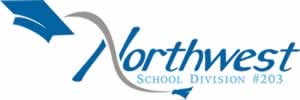 Reference:	Sections 85, 87 Education Act